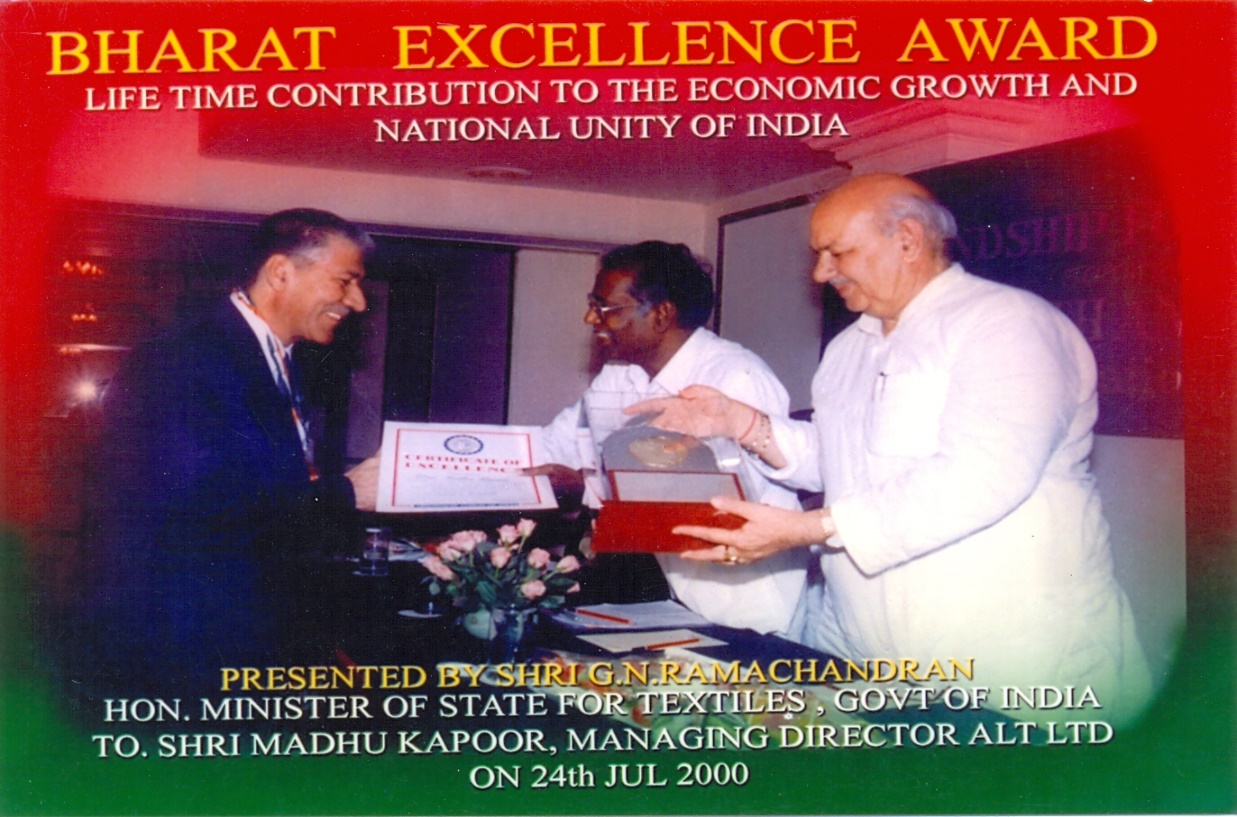 BHARAT EXCELLENCE AWARDPresented by Shri G. N RAMACHANDRAN 
Hon.Minister of Textiles, Govt of INDIA
To Shri Madhu Kapoor, Managing Director, ALT LTD ON 24 JULY 2000